SWH TOOLKIT DOCUMENT #3AYour City logo hereSolar Domestic Water HeatingStandard Planfor One- and Two-Family Dwellings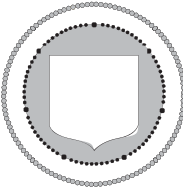 SCOPE: Use this plan ONLY for solar domestic water heating systems not exceeding a thermal output rating of 30 kWth on the roof of a one- or two-family dwelling or accessory structure and used for domestic water heating. Systems must be in compliance with current California Building Standards Code, Title 24 and local amendments of the authority having jurisdiction (AHJ). Other articles of the California Plumbing Code (CPC) or California Mechanical Code (CMC) or other California health and safety codes shall apply.MANUFACTURER’S SPECIFICATION SHEETS MUST BE PROVIDED for proposed collector, controller, pump, storage tank/heat exchanger/ heat transfer fluid (if applicable) and mounting systems. Equipment intended for use with SWH system shall be identified and listed for the application.Job Address:                                         ___   ________   _____   Permit #:                                            __               Contractor/Engineer Name:                                           __ __      License # and Class:                               _          Signature:                                                    Date:                        Phone Number:               _             __                    Email:                                                                                                            Total # of Collectors Installed  	Total Area of Collectors  	 Collector Certification Number (include certifying agency)  		 System Certification Number (include certifying agency)  		 Max Height Above Roof               Height Above Ground                Major Components (for SDWH systems)Solar Tank Make/Model                                                    Gallons              Insulation R-              Pressurized?            Heat Exchanger Make/Model                             Number of Walls           Heat Exchange Fluid                                     Solar Control Make/Model                                                          Solar Pump/Circulator Make/Model                                           Expansion Tank Make/Model  	 Appropriately Sized for Use?  	 Mounting Hardware Make/Model or Type  		Do all the above data match substantially the data used for certification? 	